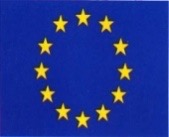 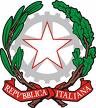 ISTITUTO COMPRENSIVO STATALE “G. LUSI”SCUOLA DELL’INFANZIA -  PRIMARIA - SECONDARIA DI I GRADOVia Villa Caracciolo – 83031 Ariano Irpino (AV)Tel. 0825/871425 - Fax 0825/871400  - Cod. Fisc. 90013080644 –e-mail:avic863009@istruzione.it – pec: avic863009@pec.istruzione.itWeb site: www.icgiuliolusi.gov.itTagliando da restituire firmato alle insegnanti della classe- - - - - - - - - - - - - - - - - - - - - - - - - - - - - - - - - - - - - - - - - - - - - - - - - - - - - - - - - 			ALL’I.C. “G:Lusi”_l _ sottoscritt_ genitore/esercente la patria potestà  dell’alunn_ _____________________frequentante la classe________sez________ del plesso scolastico di  _________________□ AUTORIZZA LA PARTECIPAZIONE all’uscita in oggetto□ NON AUTORIZZA LA PARTECIPAZIONE all’uscita in oggettocon destinazione ……………………………………….…. prevista per il giorno ……………………………. partenza alle ore ……………….  - rientro alle ore ……………….. circa. Data___________________________		         Il genitore___________________________________                                                                                                                       (firma)CLASSESEZ.SEZ.PLESSO SCUOLAPLESSO SCUOLAPLESSO SCUOLAAI GENITORI DEGLI ALUNNIOggetto:Oggetto:◻ VISITA D’ISTRUZIONE A◻ VISITA D’ISTRUZIONE A◻ VISITA D’ISTRUZIONE AOggetto:Oggetto:◻ SPETTACOLO TEATRALE A◻ SPETTACOLO TEATRALE A◻ SPETTACOLO TEATRALE AOggetto:Oggetto:◻ ALTRO◻ ALTRO◻ ALTRODATA:INSEGNANTI CON FUNZIONE DI ACCOMPAGNATORI……………………………………………………………………………………………………………………………………………………………………………………………………………………………………………………………………………………………………………………………………………….……………………………………………………………………………………………………………….MEZZO DI TRASPORTOPROGRAMMAPartenza ore                     (Circa)Partenza ore                     (Circa)Partenza ore                     (Circa)Rientro ore                        (Circa)LA QUOTA INDIVIDUALE (TUTTO COMPRESO) AMMONTA AD €LA QUOTA INDIVIDUALE (TUTTO COMPRESO) AMMONTA AD €LA QUOTA INDIVIDUALE E’ DA CONSEGNARE ENTRO ILLA QUOTA INDIVIDUALE E’ DA CONSEGNARE ENTRO IL